                                                                               пень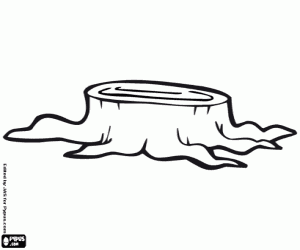 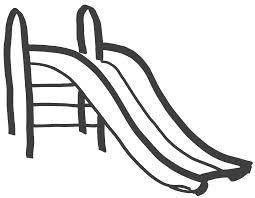 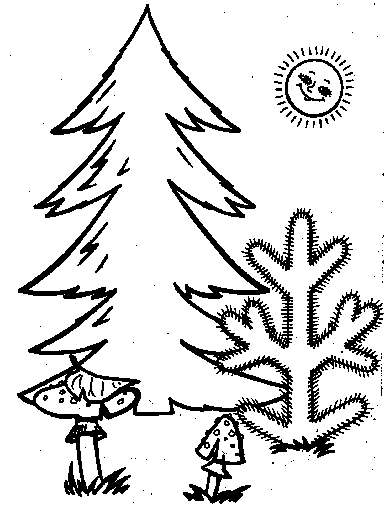 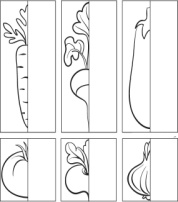 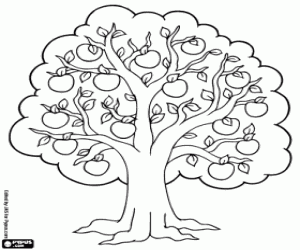 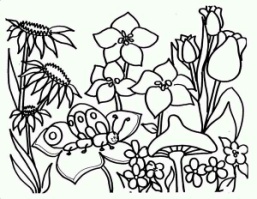 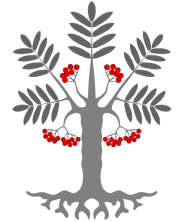 огород	 сад	цветник 	лесок	                       Рябина 	Наш участок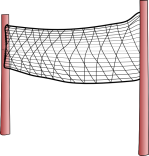 